§2858.  Effect of findings by panelA unanimous finding by the panel of any claim under this subchapter shall be implemented as follows.  [PL 1985, c. 804, §§12, 22 (NEW).]1.  Payment of claim; determination of damages.  If the unanimous findings of the panel as to section 2855, subsections 1 and 2 are in the affirmative, the person accused of professional negligence must promptly enter into negotiations to pay the claim or admit liability. If liability is admitted, the claim may be submitted to the panel, upon agreement of the claimant and person accused, for determination of damages. If suit is brought to enforce the claim, the findings of the panel are admissible as provided in section 2857.[PL 1985, c. 804, §§12, 22 (NEW).]2.  Release of claim without payment.  If the unanimous findings of the panel as to either section 2855, subsection 1 or 2, are in the negative, the claimant must  release the claim or claims based on the findings without payment or be subject to the admissibility of those findings under section 2857, subsection 1, paragraph B.[PL 1985, c. 804, §§12, 22 (NEW).]SECTION HISTORYPL 1985, c. 804, §§12,22 (NEW). The State of Maine claims a copyright in its codified statutes. If you intend to republish this material, we require that you include the following disclaimer in your publication:All copyrights and other rights to statutory text are reserved by the State of Maine. The text included in this publication reflects changes made through the First Regular and First Special Session of the 131st Maine Legislature and is current through November 1. 2023
                    . The text is subject to change without notice. It is a version that has not been officially certified by the Secretary of State. Refer to the Maine Revised Statutes Annotated and supplements for certified text.
                The Office of the Revisor of Statutes also requests that you send us one copy of any statutory publication you may produce. Our goal is not to restrict publishing activity, but to keep track of who is publishing what, to identify any needless duplication and to preserve the State's copyright rights.PLEASE NOTE: The Revisor's Office cannot perform research for or provide legal advice or interpretation of Maine law to the public. If you need legal assistance, please contact a qualified attorney.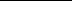 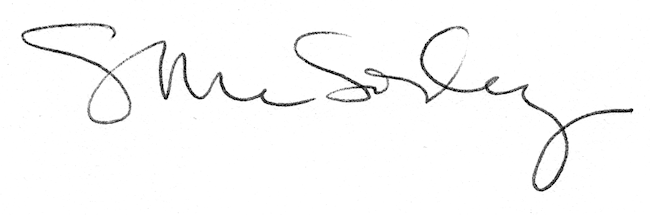 